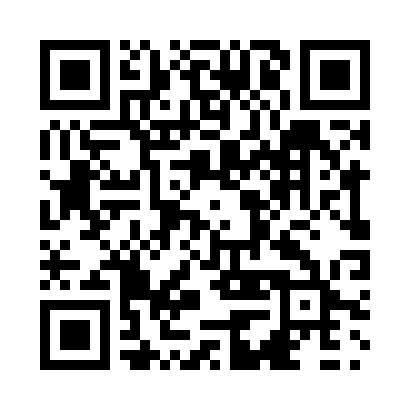 Prayer times for Danube, Alberta, CanadaWed 1 May 2024 - Fri 31 May 2024High Latitude Method: Angle Based RulePrayer Calculation Method: Islamic Society of North AmericaAsar Calculation Method: HanafiPrayer times provided by https://www.salahtimes.comDateDayFajrSunriseDhuhrAsrMaghribIsha1Wed3:415:531:296:409:0711:182Thu3:405:511:296:419:0911:193Fri3:395:491:296:439:1011:204Sat3:385:471:296:449:1211:215Sun3:375:451:296:459:1411:226Mon3:365:431:296:469:1611:237Tue3:355:411:296:479:1811:248Wed3:345:391:296:489:2011:249Thu3:335:371:296:499:2111:2510Fri3:325:351:296:509:2311:2611Sat3:315:331:296:519:2511:2712Sun3:305:321:296:529:2711:2813Mon3:295:301:296:539:2811:2914Tue3:295:281:296:549:3011:3015Wed3:285:261:296:559:3211:3016Thu3:275:251:296:569:3411:3117Fri3:265:231:296:579:3511:3218Sat3:255:211:296:589:3711:3319Sun3:255:201:296:599:3911:3420Mon3:245:181:297:009:4011:3521Tue3:235:171:297:019:4211:3622Wed3:235:161:297:029:4311:3623Thu3:225:141:297:039:4511:3724Fri3:215:131:297:039:4611:3825Sat3:215:121:297:049:4811:3926Sun3:205:101:297:059:4911:3927Mon3:205:091:307:069:5111:4028Tue3:195:081:307:079:5211:4129Wed3:195:071:307:089:5311:4230Thu3:185:061:307:089:5511:4231Fri3:185:051:307:099:5611:43